Рег. № __                                                                           Экз. № __адаптированная ПРОГРАММА 
ПОДГОТОВКИ специалистов среднего звенапо специальности 42.02.01 РекламаДля лиц с инвалидностью и ограниченными возможностями здоровья с нарушениями слуха.Квалификация базовой подготовки: специалистРабочая профессия: агент рекламныйФорма обучения: очнаяНормативный срок освоения программы: 3 года 10 мес.СОГЛАСОВАНО___________________________________________________________________________________________________________________________________________________________________________________________________2023Настоящая адаптированная образовательная программа по специальности 42.02.01 Реклама среднего профессионального образования (далее – АОП СПО) разработана на основе федерального государственного образовательного стандарта среднего профессионального образования по специальности 42.02.01 Реклама, утвержденного Приказом Минобрнауки России от «12» мая 2014 г.  № 510.АОП СПО определяет рекомендованный объем и содержание среднего профессионального образования по специальности 42.02.01 Реклама среднего профессионального образования планируемые результаты освоения адаптированной образовательной деятельности для обучающихся с инвалидностью с нарушением слуха.Приложение 1. Рабочие программы профессиональных  модулей.      Приложение 1.1. Примерная адаптированная рабочая программа профессионального модуля «ПМ01 Разработка и создание дизайна рекламной продукции»Приложение 1.2. Примерная адаптированная рабочая программа профессионального модуля «ПМ.02  Производство рекламной продукции»Приложение 1.3. Примерная адаптированная рабочая программа профессионального модуля «ПМ. 03  Маркетинговое и правовое обеспечение реализации рекламного продукта»Приложение 1.4. Примерная адаптированная рабочая программа профессионального модуля «ПМ. 04 Организация и управление процессом изготовления рекламного продукта»Приложение 1.5. Примерная адаптированная рабочая программа профессионального модуля «ПМ.05 Выполнение работ по профессии Агент рекламный»Приложение 2. Примерные рабочие программы учебных дисциплинПриложение 2.1. Примерная адаптированная рабочая программа учебной дисциплины «ЕН.02 Экологические основы природопользования»            Приложение 2.2. Примерная адаптированная рабочая программа учебной дисциплины «ЕН.03 Информатика»      Приложение 2.3. Примерная адаптированная рабочая программа учебной дисциплины «ЕН 01. Математика»      Приложение 2.4. Примерная адаптированная рабочая программа учебной дисциплины «ОГСЭ. 01 Основы философии»      Приложение 2.5. Примерная адаптированная рабочая программа учебной дисциплины «ОГСЭ.02 « История»      Приложение 2.6. Примерная адаптированная рабочая программа учебной дисциплины «ОГСЭ.03 Иностранный язык (английский)»      Приложение 2.7. Примерная адаптированная рабочая программа учебной дисциплины «ОГСЭ.04Физическая культура»      Приложение 2.8. Примерная адаптированная рабочая программа учебной дисциплины «ОП.01 Рисунок с основами перспективы»      Приложение 2.9. Примерная адаптированная рабочая программа учебной дисциплины «ОП.02 Живопись с основами цветоведения»      Приложение 2.10. Примерная адаптированная рабочая программа учебной дисциплины «ОП.03 История изобразительного искусства»      Приложение 2.11. Примерная адаптированная рабочая программа учебной дисциплины «ОП.04 Экономика организации»      Приложение 2.12. Примерная адаптированная рабочая программа учебной дисциплины «ОП. 15 Безопасность жизнедеятельности»      Приложение 2.13. Примерная адаптированная рабочая программа учебной дисциплины «ОУД.01 «Русский язык»      Приложение 2.14. Примерная адаптированная рабочая программа учебной дисциплины «ОУД. 02 «Литература»      Приложение 2.15. Примерная адаптированная рабочая программа учебной дисциплины «ОУД.03 Математика»      Приложение 2.16. Примерная адаптированная рабочая программа учебной дисциплины «ОУД.04 Иностранный язык (английский)»      Приложение 2.17. Примерная адаптированная рабочая программа учебной дисциплины «ОУД.05  Информатика»      Приложение 2.18. Примерная адаптированная рабочая программа учебной дисциплины «ОУД.06 Физика (базовый уровень)»      Приложение 2.19. Примерная адаптированная рабочая программа учебной дисциплины «ОУД.07 Химия»      Приложение 2.20. Примерная адаптированная рабочая программа учебной дисциплины «ОУД. 08 Биология»      Приложение 2.21. Примерная адаптированная рабочая программа учебной дисциплины «ОУД.09  История»      Приложение 2.22. Примерная адаптированная рабочая программа учебной дисциплины «ОУД.10 Обществознание»      Приложение 2.23. Примерная адаптированная рабочая программа учебной дисциплины «ОУД. 11 «География»      Приложение 2.24. Примерная адаптированная рабочая программа учебной дисциплины «ОУД.12 "Физическая культура"/ Адаптационная дисциплина для инвалидов и лиц с ограниченными возможностями здоровья»      Приложение 2.25. Примерная адаптированная рабочая программа учебной дисциплины «ОУД. 13 Основы безопасности жизнедеятельности»Раздел 1. Общие положения.1.1. Настоящая адаптированная  образовательная программа по специальности среднего профессионального образования разработана на основе федерального государственного образовательного стандарта среднего профессионального образования (ФГОС СПО) по специальности 42.02.01 Реклама, утвержденного Приказом Минобрнауки России от «12» мая 2014 г.  № 510.АОП СПО представляет собой комплекс учебно-методической документации, определяющий содержание и регламентирующий организацию подготовки обучающихся с инвалидностью и/или лиц с ограниченными возможностями здоровья (далее-лиц с ОВЗ) в профессиональных образовательных организациях.АОП СПО обеспечивает формирование у обучающихся с инвалидностью и/или лиц с ОВЗ профессиональных компетенций, установленных федеральными государственными образовательными стандартами среднего профессионального образования, профессиональными стандартами по соответствующему направлению подготовки.АОП СПО определяет рекомендованный объем и содержание среднего профессионального образования по специальности 42.02.01 Реклама, планируемые результаты освоения образовательной программы, примерные условия образовательной деятельности.АОП СПО разработана для реализации образовательной программы на базе основного общего образования. Адаптированная образовательная программа, реализуемая на базе основного общего образования, разрабатывается образовательной организацией на основе требований федерального государственного образовательного стандарта среднего общего образования и ФГОС СПО с учетом получаемой специальности и настоящей ПООП СПО.1.2. Нормативные основания для разработки АОП СПО:Федеральный закон от 29 декабря 2012 г. №273-ФЗ «Об образовании в Российской Федерации»;Федеральный закон от 24.11.1995 г. № 181-ФЗ «О социальной защите инвалидов в Российской Федерации»;Федеральный закон от 14.07.2022 № 300-ФЗ «О внесении изменения 
в статью 79 Федерального закона «Об образовании в Российской Федерации»;Приказ Минпросвещения России от 08 апреля 2021 г. № 153 «Об утверждении Порядка разработки примерных основных образовательных программ среднего профессионального образования, проведения их экспертизы и ведения реестра примерных основных образовательных программ среднего профессионального образования»;Приказ Минобрнауки России от 14 июня 2013 г. № 464 «Об утверждении Порядка организации и осуществления образовательной деятельности по образовательным программам среднего профессионального образования»; Приказ Минпросвещения России от 08 ноября 2021 г. № 800 «Об утверждении Порядка проведения государственной итоговой аттестации по образовательным программам среднего профессионального образования»;Приказ Минобрнауки России № 885, Минпросвещения России № 390 от 5 августа 2020 г. «О практической подготовке обучающихся» (вместе с «Положением о практической подготовке обучающихся»;Приказ Министерства труда и социальной защиты РФ от 04.08.2014 г. № 515 Об утверждении методических рекомендаций по перечню рекомендуемых видов трудовой и профессиональной деятельности инвалидов с учетом нарушенных функций и ограничений их жизнедеятельности»;Приказ Министерства образования и науки Российской Федерации от 09.11.2015 г. № 1309 «Порядок обеспечения условий доступности для инвалидов объектов и предоставляемых услуг в сфере образования, а также оказания им при этом необходимой помощи»;Приказ Минпросвещения России от 02.09.2020 г. № 457 (ред.от 30.04.2021) «Об утверждении Порядка приема на обучение по образовательным программам среднего профессионального образования»;Приказ Минпросвещения России от 28.08.2020 г. № 442 «Об утверждении Порядка организации и осуществления образовательной деятельности по основным общеобразовательным программам – образовательным программам начального общего, основного общего и среднего общего образования»; Постановление Правительства РФ от 26.12.2017 г. № 1642 «Об утверждении государственной программы Российской Федерации «Развитие образования»;Постановление Правительства РФ от 29.03.2019 г. № 363 «Об утверждении государственной программы Российской Федерации «Доступная среда»;Распоряжение Минпросвещения России от 31.03.2021 г. № Р-74«Об утверждении ведомственной целевой программы «Содействие развитию среднего профессионального образования и дополнительного профессионального образования» (вместе с «Паспортом ведомственной целевой программы «Содействие развитию среднего профессионального образования и дополнительного профессионального образования»);Распоряжение Минпросвещения России от 01.04.2019 г. № Р-42 (ред. от 01.04.2020) «Об утверждении методических рекомендаций о проведении аттестации с использованием механизма демонстрационного экзамена»; Письмо Минпросвещения России от 14.04.2021 г. № 05-401 «О направлении методических рекомендаций по реализации среднего общего образования в пределах освоения образовательной программы среднего профессионального образования для использования в работе образовательными организациями»;Письмо Минпросвещения России от 08.04.2021 г. № 05-369 «О направлении рекомендаций, содержащих общие подходы к реализации образовательных программ среднего профессионального образования (отдельных их частей) в форме практической подготовки»;Письмо Рособрнадзора от 26.03.2019 г. № 04-32 О соблюдении требований законодательства по обеспечению возможности получения образования инвалидами и лицами с ограниченными возможностями здоровья;Письмо Минпросвещения России от 02.03.2022 г. № 05-249 «О направлении методических рекомендаций» (вместе с «Методическими рекомендациями по внедрению единых требований к наличию специалистов, обеспечивающих комплексное сопровождение образовательного процесса обучающихся с инвалидностью и/или ограниченными возможностями здоровья при получении среднего профессионального образования 
и профессионального обучения», утв. Минпросвещения России 01.03.2022 г.);Письмо Федеральной службы по надзору в сфере образования и науки РФ от 14.11.2016 г. № 05-616 Об утверждении методических рекомендаций для экспертов, участвующих в мероприятиях по государственному контролю (надзору), лицензионному контролю по вопросам организации инклюзивного образования и создания специальных условий для получения среднего профессионального образования инвалидами и лицами с ограниченными возможностями здоровья;Письмо Минпросвещения России от 10.04.2020 г. № 05-398 «О направлении методических рекомендаций» (вместе с «Методическими рекомендациями по реализации образовательных программ среднего профессионального образования и профессионального обучения лиц с инвалидностью и/или ограниченными возможностями здоровья 
с применением электронного обучения и дистанционных образовательных технологий»);Письмо ФГБУ ФБ МСЭ Минтруда России от 18.01.2022 г.№ 1500.ФБ.77/2022 «Обзор положений национальных стандартов ГОСТ Р 52877-2021, ГОСТ Р 53872-2021, ГОСТ Р 53873-2021, ГОСТ Р 54738-2021» (вместе с «Информационным письмом по обзору положений национальных стандартов»);Письмо Минобрнауки России от 22.12.2017 г. № 06-2023 «О методических рекомендациях» (вместе с «Методическими рекомендациями по организации профориентационной работы профессиональной образовательной организации с лицами с ограниченными возможностями здоровья и инвалидностью по привлечению их на обучение по программам среднего профессионального образования и профессионального обучения», «Методическими рекомендациями о внесении изменений в основные профессиональные образовательные программы, предусматривающих создание специальных образовательных условий (в том числе обеспечение практической подготовки), использование электронного обучения и дистанционных образовательных технологий»). 1.3. Перечень сокращений, используемых в тексте АОП СПО:Адаптационная дисциплина — это элемент адаптированной образовательной программы среднего профессионального образования, направленный на индивидуальную коррекцию учебных и коммуникативных умений и способствующий социальной и профессиональной адаптации обучающихся инвалидов и обучающихся с ограниченными возможностями здоровьяАОП СПО - программа подготовки квалифицированных рабочих, служащих или программа подготовки специалистов среднего звена, адаптированная для обучения инвалидов и лиц с ограниченными возможностями здоровья с учетом особенностей их психофизического развития, индивидуальных возможностей и при необходимости обеспечивающая коррекцию нарушений развития и социальную адаптацию указанных лицАссистент (помощник) по оказанию технической помощи инвалидам и лицам с ограниченными возможностями здоровья. Согласно профессиональному стандарту требования к образованию специалиста, претендующего на должность ассистента: среднее общее образование и краткосрочное обучение или инструктаж на рабочем месте или Профессиональное обучение - программы профессиональной подготовки по профессии рабочих, служащихИнвалид - лицо, которое имеет нарушение здоровья со стойким расстройством функций организма, обусловленное заболеваниями, последствиями травм или дефектами, приводящее к ограничению жизнедеятельности и вызывающее необходимость его социальной защиты. Инклюзивное образование - обеспечение равного доступа к образованию для всех обучающихся с учетом разнообразия особых образовательных потребностей и индивидуальных возможностей.Индивидуальный образовательный маршрут – это форма организации обучения, основанная на принципах индивидуализации и вариативности образовательного процесса, способствующая реализации индивидуальных образовательных потребностей.Индивидуальный учебный план - учебный план, обеспечивающий освоение образовательной программы на основе индивидуализации ее содержания с учетом особенностей и образовательных потребностей конкретного обучающегося. Индивидуальная программа реабилитации и абилитации (ИПРА) инвалида - разработанный на основе решения Государственной службы медико-социальной экспертизы комплекс оптимальных для инвалида реабилитационных мероприятий, включающий в себя отдельные виды, формы, объемы, сроки и порядок реализации медицинских, профессиональных и других реабилитационных мер, направленных на восстановление, компенсацию нарушенных или утраченных функций организма, восстановление, компенсацию способностей инвалида к выполнению определенных видов деятельности.Индивидуальный образовательный маршрут – это система конкретных совместных действий администрации, основных педагогов, команды специалистов сопровождения образовательного учреждения, родителей в процессе включения ребенка с ОВЗ в образовательный процесс.Обучающийся с ограниченными возможностями здоровья - физическое лицо, имеющее недостатки в физическом и (или) психологическом развитии, подтвержденные психолого-медико-педагогической комиссией и препятствующие получению образования без создания специальных условий.Специальные условия для получения образования - условия обучения, воспитания и развития обучающихся инвалидов и обучающихся с ограниченными возможностями здоровья, включающие в себя использование специальных образовательных программ и методов обучения и воспитания, специальных учебников, учебных пособий и дидактических материалов, специальных технических средств обучения коллективного и индивидуального пользования, предоставление услуг ассистента (помощника), оказывающего обучающимся необходимую техническую помощь, проведение групповых и индивидуальных коррекционных занятий, обеспечение доступа в здания организаций, осуществляющих образовательную деятельность, и другие условия, без которых невозможно или затруднено освоение образовательных программ инвалидами и обучающимися с ограниченными возможностями здоровья. Тьютор – лицо, реализующее педагогическое сопровождение индивидуальных образовательных маршрутов, организационно-методическое обеспечение и организацию образовательной среды для обучающихся с особыми образовательными потребностямиАОП СПО - адаптированная образовательная программа среднего профессионального образования;ПОО СПО – профессиональная образовательная организация среднего профессионального образования; ФГОС СПО - федеральный государственный образовательный стандарт среднего профессионального образования;ООП СПО – основная образовательная программа среднего профессионального образования;
           ППКРС - программа подготовки квалифицированных рабочих, служащих;ППССЗ - программа подготовки специалистов среднего звена;ОВЗ – ограниченные возможности здоровья;ИПРА – индивидуальная программа реабилитации и абилитации;МСЭ – медико-социальная экспертиза;ПМПК – психолого-медико-педагогическая комиссия;ППС – психолого-педагогическая служба;ППк – психолого-педагогический консилиум;ИУП – индивидуальный учебный план.1.4. Характеристика категории обучающихся осваивающих адаптированную образовательную программу среднего профессионального образования Адаптированная основная программа среднего профессионального образования разработана для обучающихся с ОВЗ, обучающихся с инвалидностью (нарушением слуха).К категории лиц с нарушениями слуха относятся люди, имеющие стойкое нарушение слуховой функции. Выделяются следующие группы лиц с нарушением слуха:1) Слабослышащие – лица с частичным, выраженным в разной степени снижением слуховой функции, в результате которого затруднено восприятие устной речи2) Позднооглохшие – лица с глубоким, стойким нарушением слуха, возникшем после того, как речевая функция была сформирована (после 3 лет и старше) Глухие – лица с глубоким, стойким двустороннем нарушении слуха, в результате которого невозможно восприятие устной речи, нарушения являются врожденными или приобретенными до того, как сформировалась речь. Инвалид при поступлении на адаптированную образовательную программу среднего профессионального образования предъявляет индивидуальную программу реабилитации инвалида (ребенка-инвалида), содержащую информацию о необходимых специальных условиях обучения, а также сведения относительно рекомендованных условий и видов труда.Лицо с ограниченными возможностями здоровья при поступлении на адаптированную образовательную программу среднего профессионального образования предъявляет заключение психолого-медико-педагогической комиссии, содержащее рекомендации по определению формы получения образования, образовательной программы, которую ребенок может освоить, форм и методов психолого-медико-педагогической помощи, созданию специальных условий для получения образования.Лица, признанные инвалидами I, II или III группы после получения среднего профессионального образования или высшего образования, вправе повторно получить профессиональное образование соответствующего уровня по другой профессии, специальности или направлению подготовки за счет бюджетных ассигнований федерального бюджета, бюджетов субъектов Российской Федерации и местных бюджетов в порядке,  установленном Федеральным законом для лиц, получающих профессиональное образование соответствующего уровня впервые.Раздел 2. Общая характеристика адаптированной образовательной программы среднего профессионального образованияКвалификация, присваиваемая выпускникам АОП СПО по специальности 42.02.01 Реклама на базе основного общего образования с одновременным получением среднего общего образования: специалист.Формы обучения: очнаяОбъем образовательной программы: 5940 академических часов. Срок получения образования по адаптированной образовательной программе, реализуемой на базе основного общего образования, составляет:  3 года 10 месяцев.Разработка и реализация адаптированной образовательной программы среднего профессионального образования ориентирована на решение следующих задач:повышение уровня доступности среднего профессионального образования для инвалидов и лиц с ограниченными возможностями здоровья;создание в образовательной организации специальных условий, необходимых для получения среднего профессионального образования обучающихся инвалидностью и/или лиц с ОВЗ, их социализации и адаптации;повышение качества среднего профессионального образования инвалидов и/или лиц с ОВЗ;возможность формирования индивидуального образовательного маршрута для обучающегося с инвалидностью и/или лиц с ОВЗ;формирование в образовательной организации толерантной инклюзивной культуры.Разработка и реализация адаптированной образовательной программы среднего профессионального образования ориентирована на решение следующих задач:повышение уровня доступности среднего профессионального образования для инвалидов и лиц с ограниченными возможностями здоровья;создание в образовательной организации специальных условий, необходимых для получения среднего профессионального образования обучающихся инвалидностью и/или лиц с ОВЗ, их социализации и адаптации;повышение качества среднего профессионального образования инвалидов и/или лиц с ОВЗ;возможность формирования индивидуального образовательного маршрута для обучающегося с инвалидностью и/или лиц с ОВЗ;формирование в образовательной организации толерантной инклюзивной культуры.Раздел 3. Характеристика профессиональной деятельности выпускникаОбласть профессиональной деятельности выпускников: организация и проведение работ по разработке и производству рекламного продукта c учетом требований заказчика.Объектами профессиональной деятельности выпускников являются:рекламные продукты: рекламные тексты, рекламная фотография, рекламное видео, наружная реклама, реклама в Интернете, корпоративная и имиджевая реклама, реклама в полиграфии;рекламная кампания; выставочная деятельность; технологические процессы изготовления рекламного продукта; рекламные коммуникативные технологии;первичные трудовые коллективы.Раздел 4. Планируемые результаты освоения образовательной  программы4.1. Общие компетенцииТаблица 2Общие компетенцииСпециалист по рекламе также должен обладать профессиональными компетенциями, соответствующими основным видам профессиональной деятельности.Таблица 3Основные виды деятельности и профессиональные компетенции4.2. Личностные результатыРаздел 5. Структура  адаптированной образовательной программы ПРИЛОЖЕНИЕ 15.1. Учебный план ППССЗ по специальности 42.02.01 РекламаПрограмма подготовки специалистов среднего звена по специальности среднего профессионального образования 42.02.01 Реклама в соответствии с требованиями ФГОС СПО предусматривает изучение следующих учебных циклов, разделов и дисциплин учебного плана.Учебные циклы:•общий гуманитарный и социально - экономический цикл;•математический и общий естественнонаучный цикл;• общепрофессиональный цикл;профессиональный циклРазделы:• учебная практика;• производственная практика (по профилю специальности);• производственная практика (преддипломная);• промежуточная аттестация;• государственная (итоговая) аттестация.Учебный план базовой подготовки по специальности 42.02.01 Реклама в соответствии с требованиями ФГОС содержит:• перечень учебных циклов и разделов;• трудоемкость цикла и раздела в академических часах с учетом интервала, заданного ФГОС;• трудоемкость дисциплины и раздела в академических часах;       •  распределение трудоемкости дисциплин и разделов по семестрам;• формы промежуточной аттестации по каждой дисциплине, по каждому разделу;•  виды и продолжительность практик, формы аттестации по каждому виду практик;•  виды и продолжительность итоговой государственной аттестации, формы итоговой государственной аттестации.Каждый учебный цикл имеет обязательную часть и вариативную, устанавливаемую колледжем.На первом курсе реализуется федеральный государственный образовательный стандарт среднего общего образования с учетом получаемого профессионального образования. Общеобразовательный цикл - обязательный раздел учебного плана образовательной программы среднего профессионального образования, реализуемой на базе основного общего образования с получением среднего общего образования, содержащий общеобразовательные учебные дисциплины. Компетенции, сформированные у обучающихся при изучении дисциплин общеобразовательного цикла, углубляются и расширяются в процессе изучения дисциплин социально-гуманитарного, общепрофессионального циклов, а также отдельных модулей профессионального цикла ОП СПО.  На общеобразовательный цикл отводится 1476 часов. Учебный план предусматривает изучение 13 обязательных учебных дисциплин общеобразовательного цикла с учетом профессионально-ориентированного содержания. Учет профессиональной направленности ОП СПО при реализации СОО осуществляется в виде формирования профессионально-ориентированного содержания в каждой общеобразовательной дисциплине. Экзамены в рамках промежуточной аттестации проводятся по дисциплинам: математика, русский язык и информатика. В учебном плане предусмотрено выполнение обучающимися индивидуального проекта. Индивидуальный проект выполняется обучающимся самостоятельно под руководством преподавателя по выбранной теме в рамках общеобразовательных дисциплин русский язык и информатика с учетом получаемой специальности.Согласно требованиям ФГОС СПО перечень, содержание, объем и порядок реализации дисциплин (модулей) образовательной программы определен ГБПОУ РО «Новочеркасский колледж промышленных технологий и управления» самостоятельно с учетом ПООП по специальности Реклама.Обязательная часть общего гуманитарного и социально - экономического цикла ППССЗ базовой подготовки предусматривает изучение дисциплин: «Основы философии», «История», «Иностранный язык», «Физическая культура». В результате проведенного анкетирования работодателей, за счет часов вариативной части в учебный план введена дополнительная учебная дисциплина: Русский язык и культура речи.Математический и общий естественнонаучный учебный цикл включает дисциплины «Математика», «Экологические основы природопользования», «Информатика».Профессиональный цикл ППССЗ базовой подготовки предусматривает изучение дисциплин: «Рисунок с основами перспективы», «Живопись с основами цветоведения», «История изобразительного искусства», «Экономика организации», «Безопасность жизнедеятельности». Вариативная часть каждого цикла, дает возможность расширения и (или) углубления подготовки, определяемой содержанием обязательной части, получения дополнительных компетенций, умений и знаний, необходимых для обеспечения конкурентоспособности выпускника в соответствии с запросами регионального рынка труда и возможностями продолжения образования.5.2 Календарный учебный графикПРИЛОЖЕНИЕ 25.3. Рабочая программа воспитания5.3.1. Цели и задачи воспитания обучающихся при освоении ими адаптированной образовательной программы:Цель рабочей программы воспитания – личностное развитие обучающихся и их социализация, проявляющиеся в развитии их позитивных отношений к общественным ценностям, приобретении опыта поведения и применения сформированных общих компетенций квалифицированных рабочих, служащих/специалистов среднего звена на практике.Задачи: Создание организационно-педагогических условий в части воспитания, личностного развития и социализации обучающихся в профессиональных образовательных организациях с учетом получаемой квалификации на основе соблюдения непрерывности процесса-воспитания в сфере образования.Формирование единого воспитательного пространства, создаю-щегоравныеусловиядляразвитияобучающихсяпрофессиональ-нойобразовательнойорганизации;Организация всех видов деятельности, вовлекающей обучающихся в общественно-ценностные социализирующие отношения;Формированиеуобучающихсяпрофессиональнойобразовательнойорганизацииобщихценностей, моральных и нравственных ориентиров, необходимых для устойчивого развития государства;Усиление воспитательного воздействия благодаря непрерывности процесса воспитания5.3.2.Рабочая программа воспитания представлена в приложении 35.4. Календарный план воспитательной работыКалендарный план воспитательной работы представлен в приложении 3.5.5. Рабочие программы дисциплин/профессиональных модулей Рабочие программы дисциплин/профессиональных модулей включают адаптированную физическую культуру. Адаптивная физическая культура является частью физической культуры, использующей комплекс эффективных средств физической реабилитации инвалидов и лиц с ограниченными возможностями здоровья.Образовательная организация самостоятельно регулирует организацию занятий физической культурой для обучающихся с инвалидов и/или лиц с ОВЗ, отнесенных к специальной медицинской группе «А» (оздоровительная группа) или группе «Б» (реабилитационная группа), а также обучающихся, освобожденных от физических нагрузок. Особый порядок освоения дисциплины «Адаптированная физическая культура» устанавливается на основании соблюдения принципов здоровьесбережения и адаптивной физической культуры. Вид, степень и уровень физических нагрузок на занятиях физической культурой необходимо планировать в зависимости от нозологии обучающегося и степени ограниченности возможностей. Обучающиеся, не прошедшие медицинское обследование, к занятиям физической культурой не допускаются. Дисциплина «Физическая культура» реализуется согласно требованиям ФГОС СПО.Требования к преподавателю дисциплины «Адаптированная физическая культура»: высшее образование (бакалавриат или специалитет или магистратура) по специальности или направлению подготовки «Физическая культура для лиц с отклонениями в состоянии здоровья (адаптивная физическая культура)» или Высшее образование (бакалавриат или специалитет или магистратура) в рамках одной из укрупненных групп специальностей и направлений подготовки высшего образования «Физическая культура и спорт», «Образование и педагогические науки» (направленность (профиль) по физической культуре и спорту) или в рамках специальности высшего образования «Служебно-прикладная физическая подготовка» и дополнительное профессиональное образование в сфере адаптивной физической культуры и (или) адаптивного спорта или Высшее образование (бакалавриат или специалитет или магистратура) и дополнительное профессиональное образование по программам профессиональной переподготовки в сфере адаптивной физической культуры и (или) адаптивного спорта»5.6. Рабочие программы адаптационных дисциплинРабочие программы адаптационных дисциплин составляются в том же формате, что и все рабочие программы других дисциплин и направлены на индивидуальную коррекцию учебных и коммуникативных умений и способствующие социальной и профессиональной адаптации обучающихся инвалидов и обучающихся с ограниченными возможностями здоровья.Возможные варианты адаптационных учебных дисциплин:Основы адаптации на рынке труда.Основы саморазвития, самообразования и самоорганизации.Основы эффективного общения (в соответствии с нозологией).Саморазвитие и общение в условиях зрительной недостаточности.Социальная адаптация и коммуникации в учебной и профессиональной деятельности. Социально-психологический тренинг для обучающихся инвалидностью и/или лица с ОВЗ Стратегии карьерно-профессиональной навигации Стратегия и тактика оптимизации собственных возможностей Тайм-менеджмент Технологии развития социальной активности, ответственности 
и мобильности Основы эффективной коммуникацииВ адаптированной программе предлагаются рабочие программы адаптационных дисциплин:ОУД.12	  Адаптационная дисциплина для инвалидов и лиц с ограниченными возможностями здоровья "Физическая культура"ОГСЭ.04 Адаптационная физическая культураОГСЭ.05 Адаптационная дисциплина для инвалидов и лиц с ОВЗ "Социальная адаптация и основы социально-правовых знаний"Введение адаптационных дисциплин в учебный план предполагается за счет часов вариативной частиРаздел 6. Условия реализации адаптированной образовательной программы6.1. Требования к материально– техническому оснащению адаптированной образовательной программы.6.1.1. Специальные помещения представляют собой учебные аудитории для проведения занятий всех видов, предусмотренных образовательной программой, в том числе групповых и индивидуальных консультаций, текущего контроля и промежуточной аттестации, а также помещения для самостоятельной работы, мастерские и лаборатории, оснащенные оборудованием, техническими средствами обучения и материалами, учитывающими требования международных стандартов.Организация рабочего места обучающегося с нарушением слуха•	рекомендуется – первая или вторая парта (около окна или в среднем ряду) с организацией достаточного пространства, чтобы обучающийся в условиях речевого полилога имел возможность поворачиваться и слухо-зрительно воспринимать речь окружающих•	расположение обучающегося таким образом, чтобы его лучше слышащее ухо было максимально приближено к педагогу на занятии (справа/слева от педагога)•	аудитория должна быть оборудована стационарной звукоусиливающей аппаратурой коллективного пользования•	учебная аудитория должна быть оборудована радиоклассом, компьютерной техникой, аудиотехникой (акустический усилитель и колонки), видеотехникой, документ-камерой, текстофонами•	оснащение аудитории мультимедийной аппаратурой: доска с проектором / интерактивная панель, компьютер c колонками и выходом в I№ter№et, средства для хранения и переноса информации (USB-накопители, принтер, сканер).•	специальное оборудование для занятий сурдопедагога и логопеда (зеркало, FM-системы, индикатор звучания ИНЗ, сурдологопедический тренажер «Дэльфа142», специальные компьютерные программы Hearthe World, Speech W и др.)Технические и программные средства общего и специального назначения для обучающихся с нарушением слуха:наушники с микрофономмобильный радиоклассакустическая система (Система свободного звукового поля)информационная индукционная систематекстофонвидеотека учебных и других используемых в образовательном процессе видеофильмов с субтитрамимультимедийные средства приема-передачи учебной информации (проектор, телевизор, интерактивная панель, документ-камера и т.п.)сурдотехнические средства для компенсации утраченной или нарушенной слуховой функцииВ структуре материально-технического обеспечения образовательного процесса каждой категорией обучающихся инвалидов и обучающихся с ограниченными возможностями здоровья отражена специфика требований к доступной среде, в том числе:организации безбарьерной архитектурной среды образовательной организации;организации рабочего места обучающегося;техническим и программным средствам общего и специального назначения.Перечень кабинетов, лабораторий, мастерских и других помещений:Кабинеты:социально-экономических дисциплин;иностранного языка (лингафонные кабинеты);математики и информатики;истории изобразительных искусств;рисунка и живописи;экологии и безопасности жизнедеятельности;экономики и менеджмента;шрифтовой и художественной графики;цветоведения;проектирования рекламного продукта;методический.Лаборатории:информатики и вычислительной техники;компьютерного дизайна;информационных и коммуникационных технологий;компьютерной графики и видеомонтажа;фотолаборатория.Мастерские:багетная.Полигоны:мини-типография.Студии:видеостудия;фотостудия.Спортивный комплекс:спортивный зал;открытый стадион широкого профиля с элементами полосы препятствий;стрелковый тир (в любой модификации, включая электронный) или место для стрельбы.Залы:библиотека, читальный зал с выходом в сеть Интернет; актовый зал.Лаборатория «Компьютерной графики и видеомонтажа» оснащена МФУ, интерактивной доской и 22 компьютерами IMANGO FLEX с выходом в Интернет и лицензионным программным обеспечением –Microsoft Оffice, AdobeIllustrator, AdobePhotoShop, AdobeFlash, GIFAnimator, AdobeInDesign, MicrosoftPublisher. Для инвалидов и лиц с ограниченными возможностями здоровья в лаборатории установлена стационарная индукционная система для слабослышащих. Прочие кабинеты, обеспечивающие обучение по специальности, оснащены комплектами мультимедийного оборудования с выходом в Интернет. Оборудование кабинета для инвалидов и лиц с ОВЗ с нарушениями опорно-двигательного аппарата:Оборудование для видеоконференцсвязи (сервер, видеокамера, акустическая система)Мобильный компьютерный класс из ноутбуков HPВеб-камераДокумент-камераИнтерактивный комплекс (интерактивная доска IQ Board PS S100, короткофокусный проектор Benq MX806ST, ноутбук Aser ASPIRE E5-521G-88VMКомпьютер (моноблок) AIO A22 21.5" IntelPentium CPU G3220 с предустановленной операционной системой, пакетом офисных приложений в комплектеИнтерактивная трибунаИнформационный терминал со встроенной информационной индукционной петлей с сенсорным экраномСтол с микролифтом для лиц с нарушением ОДАОборудование кабинета для инвалидов и лиц с ОВЗ с нарушениями зрения:Оборудование кабинета для инвалидов и лиц с ОВЗ с нарушениями зрения:Дисплей БрайляМашина сканирующая и читающая текстПрограмма экранного доступа с речью и поддержкой БрайляЭлектронный ручной увеличительПортативный видеоувеличительОборудование для видеоконференцсвязи (сервер, видеокамера, акустическая системы - 4 шт.)Мобильный компьютерный класс из 12 ноутбуков HPВебкамераДокумент-камера.ГБПОУ РО «Новочеркасский колледж промышленных технологий и управления», реализующий программу подготовки специалистов среднего звена СПО, располагает материально-технической базой, обеспечивающей проведение всех видов дисциплинарной и междисциплинарной подготовки, лабораторной, практической и исследовательской работы обучающихся, предусмотренных учебным планом и соответствующей действующим санитарным и противопожарным правилам и нормам.Практическая подготовка ведется в рекламных агентствах г. Новочеркасска и Ростовской области, Краснодарского края.ГБПОУ РО «Новочеркасский колледж промышленных технологий и управления» имеет договоры о социальном партнерстве с широким кругом организаций, в которых студенты специальности «Реклама» проходят практику и имеют возможность получить консультацию и необходимую помощь при выполнении самостоятельных исследовательских работ, курсовых и дипломных проектов, творческих заданий и т.п. Партнерами ГБПОУ РО «Новочеркасский колледж промышленных технологий и управления» являются:•	ООО «Лик» •	ООО «Редакция газеты «Новочеркасские ведомости»•	ООО НПП «НОК»•	ООО НПП «Апельсин»•	ООО «ТехноАрт»•	ООО «Тихий омут»РА «Фотосфера»Опыт показывает, что, обучающиеся специальности «Реклама» получают от работодателей положительные отзывы.  Это касается как теоретической подготовки студентов, так и сформированных в ходе обучения профессиональных компетенций, выраженных в приобретенных навыках практической работы со специальными программами и оборудованием.Реализация ППССЗ обеспечивается доступом каждого обучающегося к базам данных и библиотечным фондам, формируемым по полному перечню дисциплин (модулей) ОПОП. Для использования компьютерных программ по специальности в колледже действует 2 аудитории, оснащенные специализированным программным обеспечением, в которых проводятся занятия по различным дисциплинам, профессиональным модулям.  Для преподавания дисциплин по направлению подготовки 42.02.01 Реклама ГБПОУ РО «Новочеркасский колледж промышленных технологий и управления» обеспечен необходимым комплектом лицензионного программного обеспечения: средства MicrosoftОffice, AdobeIllustrator, AdobePhotoShop, AdobeFlash, GIFAnimator, MicrosoftFrontPage, AdobeInDesign, MicrosoftPublisher.6.2. Требования к учебно-методическому обеспечению адаптированной образовательной программыДля успешной реализации АОП СПО, сформирован полный перечень учебно-методической документации по всем дисциплинам, междисциплинарным курсам и профессиональным модулям в соответствии с требованиями ФГОС СПО по специальности 42.02.01 Реклама. Доступ  к информационным и библиографическим ресурсам в сети Интернет для каждого обучающегося инвалида или обучающегося с ограниченными возможностями здоровья обеспечен в объеме не менее чем одного учебного, методического печатного и/или электронного издания по каждой дисциплине, междисциплинарному курсу, профессиональному модулю в формах, адаптированных к ограничениям их здоровья (включая электронные базы периодических изданий).Для обучающихся инвалидов и обучающихся с ограниченными возможностями здоровья комплектация библиотечного фонда осуществляется электронными изданиями основной и дополнительной учебной литературы по дисциплинам всех учебных циклов, изданной за последние 5 лет.Библиотечный фонд помимо учебной литературы включает официальные, справочно-библиографические и периодические издания. Обеспечен к ним доступ обучающихся инвалидов и обучающихся с ограниченными возможностями здоровья с использованием специальных технических и программных средств.Во время самостоятельной подготовки обучающиеся инвалиды и обучающиеся с ограниченными возможностями здоровья обеспечены доступом к базам данных и библиотечным фондам, формируемым по полному перечню дисциплин (модулей) ППССЗ. В колледже действует 7 компьютерных классов, в которых проводятся занятия по различным дисциплинам специальности 42.02.01 Реклама, во всех классах обучающиеся обеспечены доступом к сети Интернет для самостоятельной подготовки. Библиотечный фонд укомплектован печатными и электронными изданиями основной учебной литературы по дисциплинам базовой части всех циклов, изданными за последние 10 лет (для дисциплин базовой части гуманитарного, социального и экономического цикла − за последние 5 лет) из расчёта не менее 25 экземпляров изданий на каждые 100 обучающихся. Общий фонд изданий по дисциплинам направления подготовки 42.02.01 Реклама насчитывает около 400 наименований, по каждой дисциплине базовой части имеются базовые учебники. Фонд дополнительной литературы помимо учебной включает официальные справочно-библиографические и периодические издания в расчете 1-2 экземпляра на каждые 100 обучающихся.ППССЗ по направлению подготовки 42.02.01 Реклама обеспечена интерактивными методами обучения: деловые игры, ситуационные задачи, мастер-классы, лекции-дискуссии, проблемные лекции, ролевые игры и др. В рабочих программах дисциплин даны характеристики новых форм обучения.Рабочие программы общепрофессиональных дисциплин и профессиональных модулей разработаны с учетом соответствующих профессиональных стандартов, утвержденных Министерством труда и социальной защиты РФ.Программа подготовки специалистов среднего звена обеспечивается учебно-методической документацией и материалами по всем дисциплинам (модулям). 6.3. Требования к организации воспитания обучающихсяУсловия организации воспитания определяются образовательной организациейВыбор форм организации воспитательной работы основывается на анализе эффективности и практическом опыте.Для реализации программы определены следующие формы воспитательной работы с обучающимися:– информационно-просветительские занятия (лекции, встречи, совещания, собрания и т.д.)– массовые и социокультурные мероприятия;– спортивно-массовые и оздоровительные мероприятия;–деятельность творческих объединений, студенческих организаций;– психолого-педагогические тренинги и индивидуальные консультации;–научно-практические мероприятия (конференции, форумы, олимпиады, чемпионаты и др);– профориентационные мероприятия (конкурсы, фестивали, мастер-классы, квесты, экскурсии и др.);– опросы, анкетирование, социологические исследования среди обучающихся.Требования к организации воспитания обучающихся инвалидов и лиц с ОВЗ, определяется в соответствии с программой воспитания и календарным планом с учетом Федерального закона от 29 декабря 2012 г. № 273-ФЗ «Об образовании в Российской Федерации», Стратегии развития воспитания в Российской Федерации на период до 2025 года (распоряжение Правительства Российской Федерации от 29 мая 2015 г. № 996-р) и Плана мероприятий по ее реализации в 2021 - 2025 гг. (распоряжение Правительства Российской Федерации от 12 ноября 2020 г. № 2945-р), Стратегии национальной безопасности Российской Федерации (Указ Президента Российской Федерации от 2 июля 2021 г. № 400), федеральных государственных образовательных стандартов (далее - ФГОС), а также в соответствии с особенностями нозологической группы.6.4. Требования к кадровым условиям реализации образовательной программы.Реализация адаптированной образовательной программы по направлению подготовки 42.02.01 Реклама обеспечивается педагогическими кадрами, имеющими, как правило, базовое образование или образование, соответствующее профилю преподаваемой дисциплины и систематически занимающимися методической деятельностью.Общая численность преподавателей, привлекаемых к реализации ППССЗ – 18 чел., из них имеющие звания – 6 чел. (30 %).По циклу ОУД – 6 чел., со званиями 2 чел. (33 %), по циклу ЕН – 3 чел, из них: со званием 1 чел.(33%). По циклу ОГСЭ – 5 чел., со званиями 2 чел. (40 %), по циклу ЕН – 3 чел, из них: со званием 1 чел.(33%). По дисциплинам профессионального цикла преподавание осуществляют 8 чел. Один  из ведущих преподавателей специальности имеет свидетельство на право проведения  чемпионатов по стандартам Ворлдскиллс по компетенции «Графический дизайн» в рамках своего региона.3 преподавателя прошли обучение в Академии Ворлдскиллс и получили свидетельства, дающие право участия в оценке демонстрационного экзамена по стандартам Ворлдскиллс по компетенции «Графический дизайн» и один – по компетенции «Реклама».К производственным практикам, итоговой государственной аттестации привлекаются действующие руководители и работники организаций по профилю специальности.Педагогические работники, привлекаемые к реализации образовательной программы, получают дополнительное профессиональное образование по программам повышения квалификации, в том числе в форме стажировки в организациях, направление деятельности которых соответствует области профессиональной деятельности, не реже 1 раза в 3 года с учетом расширения спектра профессиональных компетенций.Все преподаватели, отвечающие за освоение обучающимися инвалидностью и/или лица с ОВЗ профессионального учебного цикла имеют опыт профессиональной деятельности в организациях соответствующей профессиональной сферы.Доля педагогических работников (в приведенных к целочисленным значениям ставок), обеспечивающих освоение обучающимися профессиональных модулей, имеющих опыт деятельности не менее 3 лет в организациях, направление деятельности которых соответствует области профессиональной деятельности, в общем числе педагогических работников, реализующих программы профессиональных модулей образовательной программы, составляет не менее 25 процентов.6.4.2. Руководящие и педагогические работники ПОО проходят стажировку и/или обучение по дополнительным профессиональным программам повышения квалификации по вопросам инклюзивного образования в профильных организациях не реже 1 раза в 3 года. 6.4.3. Педагогические работники, участвующие в реализации АОП СПО ознакомлены с психолого-физиологическими особенностями обучающихся инвалидов и обучающихся с ОВЗ и учитывают их при организации образовательного процесса. Педагогические работники ознакомлены с технологическими, методическими и психологическими аспектами обучения, учитывают специфические особенности обучения, в зависимости от имеющихся у обучающихся ограничений возможностей здоровья. Преподаватели, участвующие в реализации адаптированной образовательной программы среднего профессионального образования имеют следующие необходимые знания: - об особенностях психофизического развития обучающихся, относящихся к разным нозологическим группам; - в области методик, технологий, подходов в организации образовательного процесса для обучающихся, относящихся к разным нозологическим группам; - о специфическом инструментарии и возможностях, позволяющих технически осуществлять процесс обучения.6.4.4. С целью комплексного сопровождения образовательного процесса обучающихся с инвалидов и/или лиц с ОВЗ и в рамках реализации адаптированной образовательной программы привлекаются специалисты психолого-педагогического, в том числе тьюторского, сопровождения: педагоги-психологи, социальные педагоги, тьюторы, ассистенты, специалисты по специальным техническим и программным средствам обучения, педагоги-дефектологи и другие специалисты.6.4.5. Инструктор по физической культуре (адаптивной физической культуре) определяет содержание занятий физической культурой с учетом возраста, подготовленности, индивидуальных и психофизических особенностей и интересов обучающихся с инвалидов и/или лиц с ОВЗ, ведет работу по овладению ими навыками и техникой выполнения физических упражнений, формирует их нравственно-волевые качества.6.4.6. Порядок работы специалистов по сопровождению обучающихся
 с инвалидов и/или лиц с ОВЗ в рамках реализации адаптированной образовательной программы определяется в локальном акте ПОО.6.5. Требования к финансовым условиям реализации образовательной программы6.5.1. Примерные расчеты нормативных затрат оказания государственных услуг по реализации образовательной программыРасчеты нормативных затрат оказания государственных услуг по реализации образовательной программы осуществляются в соответствии с Методикой определения нормативных затрат на оказание государственных услуг по реализации образовательных программ среднего профессионального образования по профессиям (специальностям) и укрупненным группам профессий (специальностей), утвержденной Минобрауки России 27 ноября 2015 г. №АП-114/18вн.Нормативные затраты на оказание государственных услуг в сфере образования по реализации образовательной программы включают в себя затраты на оплату труда преподавателей и мастеров производственного обучения с учетом обеспечения уровня средней заработной платы педагогических работников за выполняемую ими учебную (преподавательскую) работу и другую работу в соответствии с Указом Президента Российской Федерации от 7 мая 2012 г. № 597 «О мероприятиях по реализации государственной социальной политики».К финансовым условиям реализации адаптированной образовательной программы среднего профессионального образования относится исполнение расходных обязательств, обеспечивающих конституционное право лиц с инвалидов и/или лиц с ОВЗ на получение среднего профессионального образования/ профессиональное обучение. Бюджетные средства расходуются в соответствии с планом финансово-хозяйственной деятельности ПОО. Объем действующих расходных обязательств отражается в задании Учредителя (регионального органа исполнительной власти в сфере образования) по оказанию государственных (муниципальных) образовательных услуг в соответствии с требованиями ФГОС СПО.6.6. Требования к организации практической подготовки обучающихся с инвалидностью и/или ограниченными возможностями здоровья.Практическая подготовка при реализации адаптированных образовательных программ среднего профессионального образования направлена на совершенствование модели практико-ориентированного обучения, усиление роли работодателей при подготовке квалифицированных рабочих, служащих, специалистов среднего звена путем расширения компонентов (частей) образовательных программ, предусматривающих моделирование условий, непосредственно связанных с будущей профессиональной деятельностью, а также обеспечения условий для получения обучающимися практических навыков и компетенций, соответствующих требованиям, предъявляемым работодателями к квалификациям специалистов, рабочих12.Образовательная деятельность в форме практической подготовки организована при реализации учебных предметов, курсов, дисциплин (модулей), практической подготовки, иных компонентов образовательных программ, предусмотренных учебным планом.Реализация компонентов АОП СПО в форме практической подготовки осуществляется непрерывно либо путем проведения практических занятий, практикумов, лабораторных работ и иных аналогичных видов учебной деятельности, предусматривающих участие обучающихся в выполнении отдельных элементов работ, связанных с будущей профессиональной деятельностью.Практическая подготовка при реализации учебных предметов, курсов, дисциплин (модулей) организуется путем проведения практических занятий, практикумов, лабораторных работ и иных аналогичных видов учебной деятельности, предусматривающих участие обучающихся в выполнении отдельных элементов работ, связанных с будущей профессиональной деятельностью. Практическая подготовка обучающихся с ограниченными возможностями здоровья и инвалидов организуется с учетом особенностей их психофизичекого развития, индивидуальных возможностей и состояния здоровья .Требования к организации практической подготовки обучающихся с нарушениями слуха:1. Предъявляются требования к оборудованию рабочего места: расстановка оборудования и мебели на рабочих местах обеспечивается безопасность и комфортность труда, не создается помех для подхода, пользования, передвижения; станки, технические устройства имеют устойчивые безопасные конструкции, прочную установку и фиксацию, простой способ пользования; расположение полок на уровне плеч и не выше человеческого роста; столы и стулья оборудованы регулируемыми по высоте механизмами и др.Рабочее место (при необходимости) обеспечено звукоусиливающей аппаратурой, визуальными индикаторами, которые преобразуют звуковые сигналы в световые, речевые сигналы в текстовую бегущую строку для ориентировки лиц с нарушениями слуха. Оборудование ограждения движущихся механизмов, лестничных пролетов и других опасных зон в соответствии с действующими требованиями стандартов системы безопасности труда;2. Создаются специальные условия (при необходимости) в процессе организации и проведения практической подготовки:– использование средств программного и методического обеспечения образовательного процесса, которые увеличивают наглядность обучения и активизируют использование всех доступных видов коммуникации;– дублирование звуковой справочной информации различной визуальной наглядностью;– наличие наглядного сопровождения изучаемого материала: схемы, таблицы, графики, опорные конспекты, раздаточный материал;– деление изучаемого материала на небольшие блоки;– обеспечение работы со зрительными образами;– сочетание на занятиях всех видов речевой деятельности (говорения, слушания, чтения, письма) на основе зрительного восприятия лица говорящего.Территория ПОО, профильного предприятия/ организации оснащена системой ориентиров и визуальной информации и предупреждения о возможных источниках опасности и препятствиях. Текстовая информация максимально краткая. Ориентиры-указатели направления движения – однотипные для всего здания. Размеры указателей и знаков обеспечивают непрерывность и адекватность информации.3. Реализуются технологии активизации речевой деятельности: соблюдение режима слухо-зрительного восприятия речи, который включает в себя использование различных видов коммуникации; перевод письменной речи в устную и наоборот; использование специальных программ. 4. Используются технологии индивидуализации обучения: учет темпов работы и утомляемости, предоставление дополнительных консультаций. 5. Противопоказаниями к прохождению практической подготовки лицами с нарушениями слуха являются: неблагоприятный микроклимат, повышенная влажность воздуха, условия низкого или высокого атмосферного давления; работа в горячих цехах, на высоте, под землей, на производствах с воздействием мощного производственного шума, вибрации, ультразвука, инфразвука, ионизирующего и неионизирующего излучения; работа, требующая повышенного внимания и напряжения, высокий темп труда; выраженные статические и динамические нагрузки, работу на высоте и др. 6.6.1.Практическая подготовка обучающихся является обязательной составной частью АОП СПО. Особенности проведения практической подготовки для обучающихся с инвалидностью и/или лиц с ОВЗ заключаются в решении задач трудовой реабилитации данной категории обучающихся, адаптации к реальным условиям работы, коммуникации в сфере профессиональной деятельности, формирование профессиональных навыков и компетенций в соответствии с индивидуальными особенностями и физическими возможностями обучающихся.  6.6.2. Организация практической подготовки для обучающихся с инвалидностью и/или лиц с ОВЗ проводится с учетом особенностей их психофизического развития, индивидуальных возможностей, состояния здоровья на основании рекомендаций МСЭ, включенных в ИПРА, заключений ПМПК, рекомендаций ППС определяющих степень способности к трудовой деятельности, при наличии заявления обучающегося (законного представителя) о необходимости предоставления специальных условий обучения с приложением документов, подтверждающих наличие у обучающегося индивидуальных особенностей (за исключением случаев, когда документы находятся в распоряжении профессиональной образовательной организации).Специальные (особые) условия включают: 1) установление индивидуального графика и сроков прохождения практической подготовки;2) проведение практической подготовки в отдельной инклюзивной группе или совместно с обучающимися, не имеющими ограничений здоровья, если это не создает трудностей при прохождении практической подготовки;3) присутствие по месту прохождения практической подготовки ассистента, квалификация которого позволяет оказывать обучающемуся необходимую техническую и иную помощь (в т.ч. помощь в передвижении, знакомстве с учебными материалами, оформлении задания, коммуникациях с руководителями практической подготовки и др.) с учетом индивидуальных особенностей обучающегося;4) создание специальных рабочих мест (при необходимости) с учетом характера выполняемых трудовых функций и ограничений здоровья в соответствии с Приказом Минтруда России №685н от 19 ноября 2013 г. «Об утверждении основных требований к оснащению (оборудованию) специальных рабочих мест для трудоустройства инвалидов с учетом нарушенных функций и ограничений их жизнедеятельности»;5) использование адаптированных методов обучения и воспитания, специальных учебных пособий и дидактических материалов, в том числе специальных мультимедийных печатных средств совместно с оборудованием индивидуального и коллективного использования основанных на оптическом сканировании;6) создание специальных условий для прохождения промежуточной аттестации по результатам практической подготовки и др.Для прохождения практической подготовки обучающемуся создаются специальные производственные условия: сокращенный рабочий день, дополнительные перерывы в работе, соответствующие санитарно-гигиенические условия, рабочее место оснащается специальными техническими средствами и пр.Продолжительность рабочего дня обучающихся при прохождении практической подготовки в организациях составляет: для инвалидов I и II групп не более 35 часов в неделю (ст. 92 ТК РФ).6.6.3. При организации практической подготовки соблюдаются общие рекомендации для обучающихся с инвалидностью различных нозологических групп:организация технического, психологического, коррекционно-поддерживающего сопровождения практической подготовки, направленного на повышение эффективности процесса адаптации на рабочем месте; использование специальных средств (в том числе специализированных компьютерных технологий), обеспечивающих возможность выполнения трудовых функций; обеспечение пространственной организации рабочего места с учетом эргономических требований;обеспечение доступности информации и коммуникаций;использование средств дополнительной и альтернативной коммуникации при необходимости; использование специальных методов, приемов и средств обучения (в том числе специализированных компьютерных и ассистивных технологий,предъявление необходимой документации (программа практической подготовки, индивидуальное задание, договор, рабочий график (план) проведения практической подготовки в профильной организации и др.) на носителе, адаптированном для конкретной нозологии;учет индивидуальных особенностей лиц инвалидностью и/или лиц с ОВЗ: состояния здоровья, физического развития и уровня социальной и профессиональной подготовленности;учет показанных условий для организации труда инвалидов и/или лиц с ОВЗ, утвержденных национальными стандартами и санитарными правилами.             6.6.4. Создание специальных условий по дополнительному информационно методическому обеспечению практической подготовки обучающихся с ограниченными возможностями здоровья и/или инвалидностью для различных нозологических групп.            6.6.5. В соответствии с ФГОС СПО по профессии/специальности для реализации адаптированной образовательной программы среднего профессионального образования предусматриваются все виды учебной и производственной практической подготовки. Для инвалидов и/или лиц с ОВЗ форма проведения практической подготовки устанавливается профессиональной образовательной организацией с учетом особенностей психофизического развития, индивидуальных возможностей и состояния здоровья.При необходимости предусмотрены иные типы практик дополнительно к установленным стандартом, если это предусмотрено АОП, индивидуальным учебным планом.На завершающем этапе профессионального образования организована производственная адаптационная практическая подготовка со следующими задачами: – овладения обучающимися с инвалидностью и (или) ограниченными возможностями здоровья профессиональной деятельностью на конкретном рабочем месте возможного постоянного трудоустройства;– приобретения обучающимися опыта самостоятельной трудовой деятельности, социальной интеграции в профессиональной среде;– индивидуализации рабочего места обучающемуся с инвалидностью для последующего рационального трудоустройства.Производственно-адаптационная практическая подготовка проводится как специально организованная работа обучающихся с инвалидностью в режиме неполной занятости на месте возможного трудоустройства и носит индивидуальный характер.6.6.6. Практическая подготовка обучающихся инвалидностью и/или лиц с ОВЗ может проводиться на предприятиях либо в ПОО (в учебных, учебно-производственных мастерских, лабораториях, учебных хозяйствах, учебно-опытных участках, полигонах, ресурсных центрах и других вспомогательных объектах образовательного учреждения).Для прохождения практической подготовки в ПОО создаются специальные рабочие места с учетом профессионального вида деятельности, необходимых трудовых функций, а также нозологии обучающегося. Соответствие площадки ПОО требованиям, направленным на предупреждение причинения вреда инвалидам и иным МГН при формировании безбарьерной среды осуществляется в рамках Федерального закона от 27 декабря 2002 г. № 184-ФЗ. ПОО осуществляется проведение практической подготовки в организациях или на предприятиях, деятельность которых соответствует профессиональным компетенциям, осваиваемым в рамках АОП, на основе договоров. По соглашению сторон данные об инвалидности и особые условия труда отражаются в договоре. Соответствие площадки предприятия требованиям, направленным на предупреждение причинения вреда инвалидам и иным МГН при формировании безбарьерной среды осуществляется в рамках Федерального закона от 27 декабря 2002 г. № 184-ФЗ. О техническом регулировании. Место практической подготовки выбрано обучающимся самостоятельно при условии соответствия базы практической подготовки требованиям, обеспечивающим выполнение программы в полном объеме.При выборе места прохождения практической подготовки учитывается аспекты безбарьерной среды базы, материально-технические условия для посещения обучающимися с инвалидностью и/или лиц с ОВЗ, возможность обеспечения безопасных условий прохождения практической подготовки обучающимся, отвечающим санитарным правилам и требованиям охраны труда.С целью обеспечения беспрепятственного доступа обучающихся к местам прохождения практической подготовки разрабатывается маршрут, способ передвижения; определяются сопровождение, специальные технические средства и оборудование рабочего места в соответствии с требованиями к оснащению (оборудованию) специальных рабочих мест для инвалидов и/или лиц с ОВЗ.Обучающиеся, совмещающие обучение с трудовой деятельностью, вправе проходить практику по месту работы в случаях, если профессиональная деятельность, осуществляемая ими, соответствует требованиям к содержанию практической подготовки. 6.6.7. При прохождении практик, предусматривающих выполнение работ, при выполнении которых проводятся обязательные предварительные и периодические медицинские осмотры (обследования), обучающиеся проходят соответствующие медицинские осмотры (обследования) в соответствии с Порядком проведения обязательных предварительных и периодических медицинских осмотров (обследований) работников, занятых на тяжелых работах и на работах с вредными и/или опасными условиями труда, утвержденным приказом Минтруда России №988н, Минздрава России №1420н от 31.12.2020 «Об утверждении перечня вредных и/или опасных производственных факторов и работ, при выполнении которых проводятся обязательные предварительные медицинские осмотры при поступлении на работу и периодические медицинские осмотры».6.6.8. Промежуточная аттестация обучающегося с инвалидностью и/или лица с ОВЗ по итогам практической подготовки проводится в форме, адаптированной к ограничениям его здоровья (устно, письменно на бумаге, письменно на компьютере, в форме тестирования и т.п.). При необходимости предоставляется дополнительное время для подготовки ответа на защите отчета по практике. В ходе проведения промежуточной аттестации практической подготовки предусмотрено: предоставление обучающимся печатных и/или электронных материалов в формах, разработанных в соответствии с ограничениями здоровья; использование индивидуальных средств и устройств, которые позволяют адаптировать материалы, а также осуществлять прием и передачу информации; увеличение продолжительности проведения аттестации; присутствие ассистента и оказание им помощи обучающемуся с инвалидностью и/или лица с ограниченными возможностями здоровья.6.6.9. Предъявляются особые требования к кадровому обеспечению проведения практической подготовки: для сопровождения обучающихся с инвалидностью при прохождении аттестаций в процессе практической подготовки возможно привлечение ассистента (помощника), специалиста  по специальным техническим и программным средствам, социального педагога, психолога, тифлопедагога, сурдопереводчика и других специалистов. Для комплексного сопровождения обучающихся инвалидностью и/или лиц с ОВЗ при прохождении практик из числа сотрудников ПОО при необходимости назначаются тьюторы.6.6.10. С целью получения знаний о психофизиологических особенностях обучающихся с инвалидностью и/или лиц с ОВЗ, специфики приема-передачи учебной информации, применения специальных технических и программных средств обучения с учетом разных нозологий лица, принимающие участие в организации и проведении практической подготовки обучающихся с инвалидностью и/или лиц с ОВЗ, промежуточной аттестации по итогам практической подготовки, проходят обучение по вопросам реализации инклюзивного образования.		Практическая подготовка при реализации образовательной программы среднего профессионального образования 42.02.01 Реклама направлена на совершенствование модели практико-ориентированного обучения, усиление роли работодателей при подготовке специалистов среднего звена путем расширения компонентов (частей) образовательной программы, предусматривающих моделирование условий, непосредственно связанных с будущей профессиональной деятельностью, а также обеспечения условий для получения обучающимися практических навыков и компетенций, соответствующих требованиям, предъявляемым работодателями к квалификациям специалистов.Практическая подготовка ведется в территориальных отделах Всероссийского добровольного пожарного общества, организациях пожарной охраны города и области. Образовательная деятельность в форме практической подготовки:реализуется при проведении практических и лабораторных занятий, выполнении курсового проектирования, всех видов практики и иных видов учебной деятельности;предусматривает демонстрацию практических навыков, выполнение, моделирование обучающимися определенных видов работ для решения практических задач, связанных с будущей профессиональной деятельностью в условиях, приближенных к реальным производственным; включает в себя отдельные лекции, семинары, мастер-классы, которые предусматривают передачу обучающимся учебной информации, необходимой для последующего выполнения работ, связанных с будущей профессиональной деятельностью.	Образовательная деятельность в форме практической подготовки организована на любом курсе обучения, охватывая дисциплины, профессиональные модули, все виды практики, предусмотренные учебным планом образовательной программы.	Практическая подготовка организуется в учебных лабораториях, мастерских, учебных полигонах и иных структурных подразделениях колледжа, а также в процессе производственной практики в профильных организациях на основании договора о практической подготовке обучающихся, заключаемого между образовательной организацией и профильной организацией, осуществляющей деятельность по профилю соответствующей образовательной программы.Результаты освоения образовательной программы (ее отдельных частей) оценены в рамках промежуточной и государственной итоговой аттестации, организованных в форме демонстрационного экзамена.Раздел 7. Формирование оценочных средств для проведения государственной итоговой аттестации 7.1. Государственная итоговая аттестация (далее – ГИА) является обязательной для образовательных организаций СПО. Она проводится по завершении всего курса обучения по направлению подготовки. В ходе ГИА оценивается степень соответствия сформированных компетенций выпускников требованиям ФГОС.Для выпускников с инвалидностью и/или лиц с ОВЗ государственная итоговая аттестация проводится образовательной организацией с учетом особенностей психофизического развития, индивидуальных возможностей и состояния здоровья таких выпускников.7.2. Выпускники, освоившие программы подготовки специалистов среднего звена, по специальности 42.02.01 Реклама выполняют дипломный проект (работу) и сдают демонстрационный экзамен. Выпускники с инвалидностью и/или лица с ОВЗ сдают экзамен (экзамены)/ демонстрационный экзамен в соответствии с комплектами оценочной документации с учетом особенностей психофизического развития, индивидуальных возможностей и состояния здоровья (далее - индивидуальные особенности) таких обучающихся.При подготовке и проведении демонстрационного экзамена обеспечивается соблюдение требований, закрепленных в статье 79 «Организация получения образования обучающимися с ограниченными возможностями здоровья» Закона об образовании и разделе V Порядка проведения государственной итоговой аттестации по образовательным программам среднего профессионального образования приказа Министерства образования и науки Российской Федерации от 16 августа 2013 г. № 968, определяющих порядок проведения государственной итоговой аттестации для выпускников из числа лиц с инвалидов и/или лиц с ОВЗ.При проведении демонстрационного экзамена для инвалидов и/или лиц с ОВЗ и при необходимости предусматривается возможность создания дополнительных условий с учетом индивидуальных особенностей.Перечень оборудования, необходимого для выполнения задания демонстрационного экзамена, корректируется, исходя из требований к условиям труда лиц с инвалидов и/или лиц с ОВЗ. Соответствующий запрос по созданию дополнительных условий для обучающихся с инвалидов и/или лиц с ОВЗ направляется образовательными организациями в адрес организаторов при формировании заявки на проведение демонстрационного экзамена.Для обеспечения проведения демонстрационного экзамена
 в дополнение к ассистенту (помощнику) по оказанию технической помощи, при необходимости привлекаются специалисты сопровождения инвалидов и лиц с ограниченными возможностями здоровья и инвалидов: тьюторы, психологи, социальные педагоги, тифлосурдопереводчики и др. сопровождающие лица.Организация, которая на своей площадке проводит демонстрационный экзамен, обеспечивает условия проведения экзамена, включая питьевой режим, безопасность, медицинское сопровождение и техническую поддержку.7.3. Требования к содержанию, объему и структуре выпускной квалификационной работы образовательная организация определяет самостоятельно с учетом ПООП.7.4. Для государственной итоговой аттестации образовательной организацией разрабатывается программа государственной итоговой аттестации и оценочные средства.Задания для демонстрационного экзамена разрабатываются на основе профессиональных стандартов и с учетом оценочных материалов, разработанных АНО «Агентство развития профессиональных сообществ и рабочих кадров «Молодые профессионалы (Ворлдскиллс Россия)», при условии наличия соответствующих профессиональных стандартов и материалов.Для разработки оценочных средств демонстрационного экзамена также применяются задания, разработанные Федеральными учебно-методическими объединениями в системе СПО, приведенные на электронном ресурсе в сети Интернет, и Центра развития профессионального образования Московского политеха, приведенные на электронном ресурсе в сети Интернет http://www.crpo-mpu.com/ 7.5. Оценочные средства для проведения ГИА включают типовые задания для демонстрационного экзамена, набор оценочных средств, описание процедур и условий проведения государственной итоговой аттестации, критерии оценки, оснащение рабочих мест для выпускников. Оценочные материалы для проведения ГИА приведены в приложении 4.         7.6. При проведении ГИА обеспечивается соблюдение следующих общих требований:- проведение ГИА для выпускников с ограниченными возможностями здоровья, выпускников из числа детей-инвалидов и инвалидов в одной аудитории совместно с выпускниками, не имеющими ограниченных возможностей здоровья, если это не создает трудностей для выпускников при прохождении ГИА;- присутствие в аудитории, центре проведения экзамена ассистентов, оказывающих инвалидам и /или лицам с ограниченными возможностями здоровья необходимую техническую помощь с учетом их индивидуальных особенностей (занять рабочее место, передвигаться, прочитать и оформить задание, общаться с членами ГЭК, членами экспертной группы);- пользование необходимыми выпускникам техническими средствами при прохождении ГИА с учетом их индивидуальных особенностей;- обеспечение возможности беспрепятственного доступа выпускников в аудитории, туалетные и другие помещения, а также их пребывания в указанных помещениях (наличие пандусов, поручней, расширенных дверных проемов, лифтов, при отсутствии лифтов аудитория должна располагаться на первом этаже, наличие специальных кресел и других приспособлений);- увеличение продолжительности экзамена с учетом нозологии и рекомендаций ППС или ППк;- организацию питания и перерывов для проведения необходимых лечебных и профилактических мероприятий во время проведения экзамена (порядок организации питания (место и форма) и перерывов для проведения необходимых лечебных и профилактических мероприятий для обучающихся с инвалидов и/или лиц с ОВЗ определяется органами исполнительной власти субъектов Российской Федерации, осуществляющими государственное управление в сфере образования, самостоятельно);- присутствие, при необходимости, одного из родителей (законных представителей);7.7. В случае проведения государственной итоговой аттестации 
с элементами демонстрационного экзамена, образовательная организация обеспечивает проведение предварительного инструктажа студентов непосредственно в месте проведения демонстрационного экзамена.7.8. Программа государственной итоговой аттестации доводится 
до сведения обучающихся не позднее, чем за шесть месяцев до начала проведения процедур.7.9. Выпускники или родители (законные представители) выпускников инвалидов и/или лиц с ограниченными возможностями здоровья не позднее чем за 3 месяца до начала государственной итоговой аттестации подают письменное заявление о необходимости создания для них специальных условий при проведении государственной итоговой аттестации.7.10. Для создания специальных условий при проведении ГИА выпускнику необходимо наличие заключения ПМПК с учетом особых образовательных потребностей и индивидуальной ситуации развития (статус обучающегося с ОВЗ) или подтвержденная федеральным государственным учреждением медико-социальной экспертизы инвалидность (оригинал / заверенная копия справки, подтверждающая факт установления инвалидности).  В программе ГИА определен порядок проведения ГИА для выпускников из числа лиц с инвалидов и/или лиц с ОВЗ в условиях проведения электронного обучения и дистанционных образовательных технологий.В программе ГИА указываются условия проведения демонстрационного экзамена для обучающихся инвалидов и лиц с ограниченными возможностями здоровья, включая:- механизм создания специальных условий при проведении демонстрационного экзамена с использованием электронного обучения и дистанционных образовательных технологий;- обеспечение специальными техническими средствами при прохождении государственной итоговой аттестации с учетом индивидуальных особенностей обучающихся инвалидностью и/или лица с ОВЗ;- привлечение ассистентов или волонтеров для дистанционного сопровождения лиц с ограниченными возможностями здоровья и инвалидов при проведении демонстрационного экзамена;- наличие специального графика выполнения задания и др15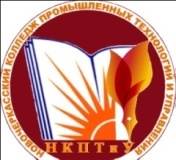 Министерство общего и профессионального образования Ростовской областиГосударственное бюджетное профессиональное образовательное учреждениеРостовской области«Новочеркасский колледж промышленных технологий и управления»Стандарт организацииСМК СТО НКПТиУ ППКРС ___-___-18Адаптированная программа подготовки специалистов среднего звенапо специальности 42.02.01 РекламаПРИНЯТОна заседании методического 
совета колледжа, 
протокол № ___
от «___»____________ 2023 г.Председатель методсовета____________ Н.П. ШевченкоутверждаюДиректор колледжа_________ Г.Н. Григорьева«___»____________ 2023г.Система менеджмента качестваВерсия № 1Адаптированная программа подготовки специалистов среднего звена по специальности 42.02.01 Реклама для лиц с инвалидностью и ограниченными возможностями здоровья с нарушениями слуха.Введено с «__» _________ 2023 г.ППССЗ ___-___-23Организация-разработчик: Государственное бюджетное профессиональное образовательное учреждение города Новочеркасска «Новочеркасский колледж промышленных технологий и управления»СОДЕРЖАНИЕСОДЕРЖАНИЕРаздел 1. Общие положения………………………………………………………………Раздел 2. Общая характеристика адаптированной образовательной программы среднего профессионального образования……………………………………………..Раздел 3. Характеристика профессиональной деятельности выпускника………...Раздел 4. Результаты освоения образовательной программы………………………4.1. Общие компетенции…………………………………………………………………..4.2. Профессиональные компетенции…………………………………………………….Раздел 5. Структура адаптированной образовательной программы…5.1. Учебный план……………………………………………………………..5.2. Календарный учебный график…………………………………………..5.3. Рабочая программа воспитания………………………………………….5.4. Календарный план воспитательной работы……………………………5.5. Рабочие программы дисциплин/профессиональных модулей……………………..5.6. Рабочие программы адаптационных дисциплин…………………………………….Раздел 6. Условия реализации адаптированной образовательной программы………………………………………………………………………………….6.1. Требования к материально-техническому оснащению адаптированной образовательной программы……………………………………………………………….6.2. Требования к учебно-методическому обеспечению адаптированной образовательной программы……………………………………………………………….6.3. Требования к организации воспитания обучающихся………………………………6.4. Требования к кадровым условиям реализации адаптированной образовательной программы…………………………………………………………………………………...6.5. Требования к финансовым условиям реализации образовательной программы6.6. Требования к организации практической подготовки обучающихся с инвалидностью и/или ограниченными возможностями здоровья…………………….Раздел 7. Формирование оценочных средств для проведения государственной итоговой аттестации……………………………………………………………………… Раздел 8. Разработчики примерной адаптированной образовательной программы…………………………………………………………………………………ПРИЛОЖЕНИЯКодНаименование общих компетенцийОК 1.Понимать сущность и социальную значимость своей будущей профессии, проявлять к ней устойчивый интерес.ОК 2.Организовывать собственную деятельность, выбирать типовые методы и способы выполнения профессиональных задач, оценивать их эффективность и качество.ОК 3.Принимать решения в стандартных и нестандартных ситуациях и нести за них ответственность.ОК 4.Осуществлять поиск и использование информации, необходимой для эффективного выполнения профессиональных задач, профессионального и личностного развития.ОК 5.Использовать информационно-коммуникационные технологии в профессиональной деятельности.ОК 6.Работать в коллективе и в команде, эффективно общаться с коллегами, руководством, потребителями.ОК 7.Брать на себя ответственность за работу членов команды (подчиненных), за результат выполнения заданий.ОК 8. Самостоятельно определять задачи профессионального и личностного развития, заниматься самообразованием, осознанно планировать повышение квалификации.ОК 9.Ориентироваться в условиях частой смены технологий в профессиональной деятельности.ОК 10.Владеть основами предпринимательской деятельности и особенностями предпринимательства в профессиональной деятельности.ОК 11 Обладать экологической, информационной и коммуникативной культурой, базовыми умениями общения на иностранном языке.КодНаименование видов деятельности и профессиональных компетенцийВД 1Разработка и создание дизайна рекламной продукции.ПК 1.1.Осуществлять поиск рекламных идей.ПК 1.2.Осуществлять художественное эскизирование и выбор оптимальных изобразительных средств рекламы.ПК 1.3.Разрабатывать авторские рекламные проекты.ПК 1.4. Составлять и оформлять тексты рекламных объявлений.  ПК 1.5. Создавать визуальные образы с рекламными функциями.ВД 2Производство рекламной продукции.ПК 2.1.Выбирать и использовать инструмент, оборудование, основные изобразительные средства и материалы.ПК 2.2.Создавать модели (макеты, сценарии) объекта с учетом выбранной технологии.ПК 2.3.Исполнять оригиналы или отдельные элементы проекта в материале.ВД 3Маркетинговое и правовое обеспечение реализации рекламного продукта.ПК 3.1.Выявлять требования целевых групп потребителей на основе анализа рынка. ПК 3.2.Разрабатывать средства продвижения рекламного продукта.ВД 4Организация и управление процессом изготовления рекламного продукта. ПК 4.1.Планировать собственную работу в составе коллектива исполнителей.ПК 4.2.Осуществлять самоконтроль изготовления рекламной продукции в части соответствия ее рекламной идее. ПК 4.3.Готовить документы для регистрации авторского права на рекламный продукт.ВД 5Выполнение работ по рабочей профессии Агент рекламныйПК 5.1Осуществлять деятельность по поиску и привлечению клиентовПК 5.2Осуществлять в качестве посредника работы по предоставлению рекламных услугПК 5.3Вести переговоры с заказчикомЛичностные результаты реализации программы воспитания (дескрипторы)Код личностных результатов реализации программы воспитанияОсознающий себя гражданином и защитником великой страныЛР 1Проявляющий активную гражданскую позицию, демонстрирующий приверженность принципам честности, порядочности, открытости, экономически активный и участвующий в студенческом и территориальном самоуправлении, в том числе на условиях добровольчества, продуктивно взаимодействующий и участвующий в деятельности общественных организацийЛР 2Соблюдающий нормы правопорядка, следующий идеалам гражданского общества, обеспечения безопасности, прав и свобод граждан России. Лояльный к установкам и проявлениям представителей субкультур, отличающий их от групп с деструктивным и девиантным поведением. Демонстрирующий неприятие и предупреждающий социально опасное поведение окружающихЛР 3Проявляющий и демонстрирующий уважение к людям труда, осознающий ценность собственного труда. Стремящийся к формированию в сетевой среде личностно и профессионального конструктивного «цифрового следа»ЛР 4Демонстрирующий приверженность к родной культуре, исторической памяти на основе любви к Родине, родному народу, малой родине, принятию традиционных ценностей многонационального народа РоссииЛР 5Проявляющий уважение к людям старшего поколения и готовность к участию в социальной поддержке и волонтерских движенияхЛР 6Осознающий приоритетную ценность личности человека; уважающий собственную и чужую уникальность в различных ситуациях, во всех формах и видах деятельности.ЛР 7Проявляющий и демонстрирующий уважение к представителям различных этнокультурных, социальных, конфессиональных и иных групп. Сопричастный к сохранению, преумножению и трансляции культурных традиций и ценностей многонационального российского государстваЛР 8Соблюдающий и пропагандирующий правила здорового и безопасного образа жизни, спорта; предупреждающий либо преодолевающий зависимости от алкоголя, табака, психоактивных веществ, азартных игр и т.д. Сохраняющий психологическую устойчивость в ситуативно сложных или стремительно меняющихся ситуацияхЛР 9Заботящийся о защите окружающей среды, собственной и чужой безопасности, в том числе цифровойЛР 10Проявляющий уважение к эстетическим ценностям, обладающий основами эстетической культурыЛР 11Принимающий семейные ценности, готовый к созданию семьи и воспитанию детей; демонстрирующий неприятие насилия в семье, ухода от родительской ответственности, отказа от отношений со своими детьми и их финансового содержанияЛР 12Личностные результаты реализации программы воспитания, 
определенные отраслевыми требованиями к деловым качествам личностиЛичностные результаты реализации программы воспитания, 
определенные отраслевыми требованиями к деловым качествам личностиДемонстрирующий готовность и способность вести диалог с другими людьми, достигать в нем взаимопонимания, находить общие цели и сотрудничать для их достижения в профессиональной деятельностиЛР 13Проявляющий сознательное отношение к непрерывному образованию как условию успешной профессиональной и общественной деятельностиЛР 14Проявляющий гражданское отношение к профессиональной деятельности как к возможности личного участия в решении общественных, государственных, общенациональных проблемЛР 15Принимающий основы экологической культуры, соответствующей современному уровню экологического мышления, применяющий опыт экологически ориентированной рефлексивно-оценочной и практической деятельности в жизненных ситуациях и профессиональной деятельностиЛР 16Проявляющий ценностное отношение к культуре и искусству, к культуре речи и культуре поведения, к красоте и гармонииЛР 17Личностные результаты реализации программы воспитания, 
определенные Ростовской областьюЛичностные результаты реализации программы воспитания, 
определенные Ростовской областьюОсознающий себя как член общества на глобальном, региональном и локальном уровнях (житель планеты, гражданин РФ, житель региона); имеющий представление о своем крае как субъекте Российской Федерации, его месте и роли в жизни страны;ЛР 18Принимающий (понимающий) цели и задачи экономического развития донского края, готовый работать на их достижение, стремящийся к повышению конкурентоспособности Ростовской областиЛР 19Осознающий единство пространства донского края как единой среды обитания всех населяющих ее национальностей и народов, определяющей общность их исторических судеб; уважающий религиозные убеждения и традиции народов, проживающих на территории Ростовской областиЛР 20Проявляющий эмоционально - ценностное отношение к природным богатствам донского края, их сохранению и рациональному природопользованию           ЛР 21Способный в цифровой среде использовать различные цифровые средства, позволяющие во взаимодействии с другими людьми достигать поставленных целейЛР 22Стремящийся к саморазвитию и самосовершенствованию, мотивированный к обучению, принимающий активное участие в социально-значимой деятельностиЛР 23Личностные результаты реализации программы воспитания, 
определенные ключевыми работодателямиЛичностные результаты реализации программы воспитания, 
определенные ключевыми работодателямиДемонстрирующий навыки креативного мышления, применения нестандартных методов в решении возникающих проблем; готовность в создании и реализации новых проектов, исследовательских задач в рекламном делеЛР 24Открытый к текущим и перспективным изменениям в мире труда, готовый к освоению новых компетенций и к изменению условий труда, демонстрирующий навыки самообразования и саморазвития в рекламеЛР 25Выполняющий трудовые функции в рекламной сфере, защищая окружающую среду, заботясь об экологии, соблюдая меры безопасностиЛР 26Личностные результаты реализации программы воспитания, 
определенные колледжемЛичностные результаты реализации программы воспитания, 
определенные колледжемСпособный ставить перед собой цели, подбирать способы решения; содействующий поддержанию престижа своей профессии/ специальности и колледжаЛР 27Осознающий значение семьи в жизни человека, знающий и уважающий историю семейного древаЛР 28Демонстрирующий и пропагандирующий здоровый образ жизниЛР 29Непримиримый к проявлениям коррупционных действийЛР 30Уважающий иные точки зрения и проявляющий толерантность в коммуникации, противодействующий идеологии экстремизма и терроризмаЛР 31Адаптирующийся к изменениям, сохраняющий внутреннюю устойчивость в динамично меняющихся и непредсказуемых условиях, проявляющий социальную, профессиональную и образовательную мобильность, в том числе в форме непрерывного самообразования и самосовершенствования.ЛР 32